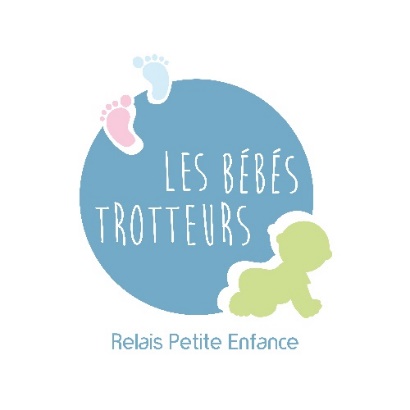 AUTORISATION PARENTALE PISCINEJe soussigné(e) Mme / Mr :…………………………………………………………………………………………………….Adresse :…………………………………………………………………………………………………………………………………Représentant légal de:Nom et Prénom de l’enfant:……………………………………………………………………………………………………Date de naissance :………………………………………………………………………………………………………………….Nom et Prénom de l’assistant(e)maternel(le)………………………………………………………………………….□ autorise l’assistant(e) maternel(le) à participer avec mon enfant à l’atelier PISCINE, organisé par le Relais Petite Enfance, le 24/06/2022.□ autorise l’animatrice et l’assistant(e) maternel(le) à photographier mon enfant durant cette animation.□ n’autorise pas l’animatrice et l’assistant(e) maternel(le) à photographier mon enfant durant cette animation.□ en cas d’urgence médicale, j’autorise l’assistant(e) maternel(le) de mon enfant ou tout autre professionnel présent à prévenir les secours.Fait à………………………………………………………, Le………………………………………………………………………….Signature, précédée de la mention « lu et approuvé »